Carlo Monopoli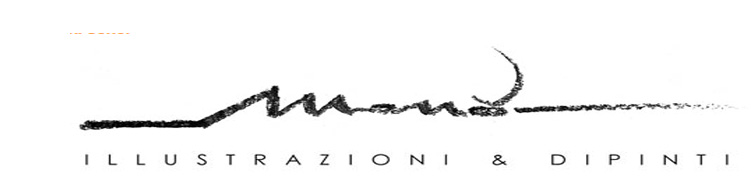 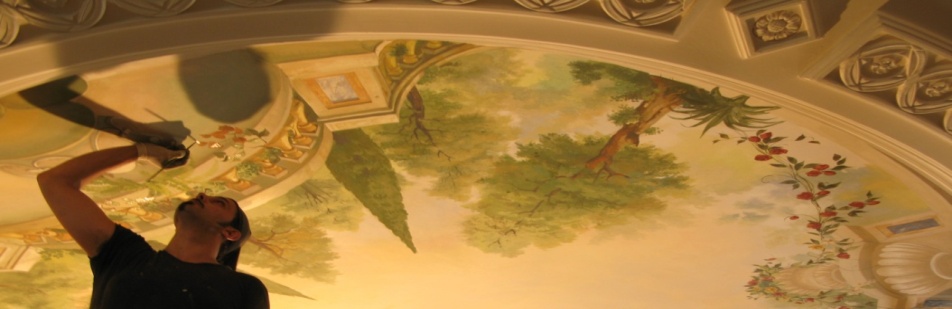         E-mail: carlomonopoli@gmail.com  website: www.carlomonopoli.comcellulare: 393 8013968    Residenza: Via di Sotto n.86                         Pescara Domicilio: Via Rivali di Sotto n.15                  Desenzano del GardaData e luogo di nascita:                               22/10/1970, BariNel corso della sua formazione artistica e professionale ha lavorato in qualità di:- Freelance presso agenzie pubblicitarie- Illustratore per imprese di costruzioni- Designer e decoratore presso la ditta "Arredi in primo piano", Pescara- Come illustratore, fumettista, pittore e decoratore ha partecipato a numerosi concorsi nazionali e internazionali conseguendo diversi riconoscimenti tra cui si ricordano gli ultimi in ordine cronologico:‘Concorso trompe l’oeil festival’ Lodi 2007 – premio della critica ‘Concorso Mediterraneo terre e popoli’ Farfa (RI) – primo premio Realizzazione di opere importanti fino al 2000:Realizzazione trompe l’oeil in località  Gorky - Russia 1995Realizzazione olio su tela 9mq  per Chiesa S. Ferdinando , in località Crecchio(CH) 2000Da gennaio 2005 ad ottobre 2008, in opera presso:Babilonia Affreschi , Desenzano del Garda - azienda produttrice ed esportatrice di affreschi.Durante la sua collaborazione copre il ruolo di direttore artistico per la realizzazione di progetti di decorazione all'estero, tra cui ricordiamo:Giordania Madaba 2005Libano 2006Rep.Ceka - Karlovi Vary 2006E. A - Dubai 2006E. A - Abu Dhabi 2006 - 2007Kuwait 2007 - 2008Germania-Leipzig 2008PERCORSO FORMATIVOAttualmente laureando in Architettura presso la "G. D'Annunzio" di Pescara.Anno 1988 - Diploma di maturità artistica presso il "Liceo Artistico statale" di Bari